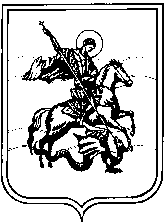 Сельская Думамуниципального образования сельского поселения село ИстьеЖуковского района Калужской областиРЕШЕНИЕс. Истье(ПРОЕКТ)от «____»  _______ 2020  г.                                                                                         № ___О ПРИНЯТИИ ПРОЕКТА ВНЕСЕНИЯ ИЗМЕНЕНИЙ И ДОПОЛНЕНИЙ В УСТАВ СЕЛЬСКОГО ПОСЕЛЕНИЯ СЕЛО ИСТЬЕВ соответствии с Федеральным законом от 06.10.2003 № 131-ФЗ «Об общих принципах организации местного самоуправления в Российской Федерации», Сельская Дума МО СП «Село Истье»РЕШИЛА:1. Принять проект внесения изменений и дополнений в Устав сельского поселения село Истье (прилагается).  	2. Опубликовать настоящее решение в газете «Жуковский вестник» и разместить на официальном сайте администрации сельского поселения село Истье.3.  Настоящее решение вступает в силу с момента подписания.Глава МО СП Село Истье»                                                                             Малышев Э.А.Приложение к решению Сельской ДумыМО СП «Село Истье»от «__» ___.2020г. № ___1. Дополнить часть 1 статьи 10.1 пунктом 16 следующего содержания:«16) предоставление сотруднику, замещающему должность участкового уполномоченного полиции, и членам его семьи жилого помещения на период замещения сотрудником указанной должности.».2. Пункт 3 части 1 статьи 28 изложить в следующей редакции:«3) в случае преобразования муниципального образования, осуществляемого в соответствии с частями 3, 5, 7.2 статьи 13 Федерального закона от 06.10.2003  №131-ФЗ Об общих принципах организации местного самоуправления в российской Федерации», а также в случае упразднения муниципального образования;».3. Статья 29: 1) дополнить  частью 9.1 следующего содержания: «9.1. Гарантии осуществления полномочий депутата, выборного должностного лица: 1) Доступ к информации, необходимой для осуществления полномочий депутата, выборного должностного лица, в порядке, установленном в соответствии с законодательством;2) обеспечение необходимых условий для проведения отчетов перед избирателями, встреч с избирателями, ведения приема избирателей в порядке, установленном муниципальным правовым актом;3) внесение депутатом (группой депутатов) на рассмотрение представительного органа муниципального образования обращения для признания его запросом представительного органа в порядке, установленном муниципальным правовым актом;4) реализация права депутатом, выборным должностным лицом на обращение в порядке, установленном законодательством;5) первоочередной прием должностными лицами местного самоуправления и руководителей организаций, находящихся в ведении органов местного самоуправления;6) использование для полномочий депутата, выборного должностного лица служебных помещений, средств связи и оргтехники, предназначенных для обеспечения деятельности органов местного самоуправления в порядке, установленном муниципальным правовым актом;7) транспортное обслуживание, необходимое для осуществления полномочий депутата, выборного должностного лица, в порядке, установленном муниципальным правовым актом;8) прохождение подготовки, переподготовки и повышения квалификации депутата, выборного должностного лица, организованных в соответствии с муниципальным правовым актом;9) сохранение депутату, осуществляющему полномочия на непостоянной основе, для осуществления своих полномочий места работы (должности) на период, продолжительность которого составляет в совокупности не менее двух и не более шести рабочих дней в месяц.»;2) дополнить частью 11 следующего содержания:«11. Депутат, выборное должностное лицо местного самоуправления должны соблюдать ограничения, запреты, исполнять обязанности, которые установлены Федеральным законом от 25 декабря 2008 года № 273-ФЗ «О противодействии коррупции» и другими федеральными законами.». 4. Дополнить статью 30 частью 3 следующего содержания:«3. Полномочия депутата, выборного должностного лица местного самоуправления прекращаются досрочно в случае несоблюдения ограничений, запретов, неисполнения обязанностей, установленных Федеральным законом от 25 декабря 2008 года № 273-ФЗ «О противодействии коррупции», Федеральным законом от 3 декабря 2012 года № 230-ФЗ «О контроле за соответствием расходов лиц, замещающих государственные должности, и иных лиц их доходам», Федеральным законом от 7 мая 2013 года № 79-ФЗ «О запрете отдельным категориям лиц открывать и иметь счета (вклады), хранить наличные денежные средства и ценности в иностранных банках, расположенных за пределами территории Российской Федерации, владеть и (или) пользоваться иностранными финансовыми инструментами».».5. Пункт 12 части 1 статьи 33 изложить в следующей редакции: «12) преобразование муниципального образования, осуществляемого в соответствии с частями 3, 5, 7.2 статьи 13 Федерального закона от 06.10.2003 № 131-ФЗ «Об общих принципах организации местного самоуправления в Российской Федерации, а также в случае упразднения муниципального образования;».6. Абзац 2 части 4 статьи 37 изложить в следующей редакции:«Половина членов конкурсной комиссии назначается Сельской Думой поселения, а другая половина – главой местной администрации муниципального района «Жуковский район.».7. Статья 39:1) Пункт 11 части 1 изложить в следующей редакции:«11) преобразования муниципального образования, осуществляемого в соответствии  с частями 3, 5, 7.2 статьи 13 Федерального закона от 06.10.2003 № 131-ФЗ «Об общих принципах организации местного самоуправления в Российской Федерации», а также в случае упразднения муниципального образования;».2) Дополнить частью 3 следующего содержания:«3. Контракт с главой местной администрации может быть расторгнут в судебном порядке на основании заявления высшего должностного лица Калужской области (руководителя высшего исполнительного органа государственной власти Калужской области) в связи с несоблюдением ограничений, запретов, неисполнением обязанностей, которые установлены Федеральным законом от 25 декабря 2008 года № 273-ФЗ «О противодействии коррупции», Федеральным законом от 3 декабря 2012 года « 230-ФЗ «О контроле за соответствием расходов лиц, замещающих государственные должности, и иных лиц их доходам», Федеральным законом от 7 мая 2013 года № 79-ФЗ «О запрете отдельным категориям лиц открывать и иметь счета (вклады), хранить денежные средства и ценности в иностранных банках, расположенных за пределами территории Российской Федерации, владеть и (или) пользоваться иностранными финансовыми инструментами», выявленными в результате проверки достоверности и полноты сведений о доходах, расходах, об имуществе и обязательствах имущественного характера, представляемых в соответствии с законодательством Российской Федерации о противодействии коррупции.». 